Игра «Всезнайка»Тема: Хочу всё знать.Цели игры:1.Способствовать  формированию познавательных способностей учащихся.2. Расширять знания детей о языке, об окружающем мире.3. Развивать мыслительную деятельность, правильную речь учащихся, коммуникативные способности.4.Воспитывать чувства дружбы и товарищества.Оборудование: кроссворды, наборы рук (макет), эмблемы, карточки.Участники: 4 команды Правила игры:Играет вся команда, когда ответ готов капитан подает знак и назначает отвечающего.За каждый правильный ответ начисляется 1 очко, за дополнительный вопрос еще одно очко.Если команда не может ответить на вопрос, то отвечает команда соперников.Каждая команда имеет право 1 раз попросить помощь зала и 1 раз поставить музыкальную паузу.Игра проводится в пять геймов. После третьего гейма выбывает команда, набравшая наименьшее количество очков. После четвертого гейма выбывает, еще одна команда и к пятому гейму выходят две команды.Ход игры:Представление командЗнакомство с правилами игрыСодержание игры:1 гейм. Разминка.«Ярмарка сказок»1 – Что купила муха – цокотуха, на базаре за денежку? (самовар)- Назовите автора этой сказки.2 – В кого превратился гадкий утенок? (в лебедя)- Определите, какая это сказка: волшебная, бытовая или о животных? (о животных)3 – Назовите сказочное существо друга Белоснежки? (гном) - Сколько гномов было в сказке?4 – За кого мышь хотела отдать замуж Дюймовочку? (за крота)- Назовите сказку Андерсена о малюсенькой девочке? (Дюймовочка).2 гейм.«Ты мне я тебе»Каждая команда задает сопернику по одному вопросу.3 гейм.«Вопросы из области математики»Одно яйцо варится три минуты. Сколько минут варится 5 яиц? (три минуты)Назовите число, у которого число единиц равно количеству букв в его названии? (три).У матери пять сыновей, у каждого по одной сестре.  Сколько всего детей в семье? (шесть).Что легче 1 кг меда или 1 кг ваты? (равны). В классе 31 ученик, сколько понадобится двухместный парт, чтобы рассадить всех участников? (16 парт) 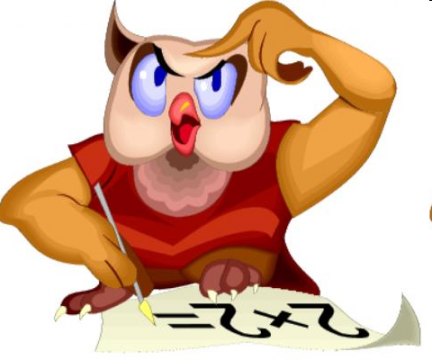 «Вопросы из области языкознания»1. Исправьте ошибкиНа бирезке седела чюдесная птичька. Она была как яркий цвиточек.2. Соедините одинаковые имена (сокращенные и полные)Настя										АлександрСаша										Владимир Таня										Николай Вова										ТатьянаМаша									АнастасияКоля										Мария3.Соедините слова: кто как голос подает?Лягушка									мяукаетСобака									чирикаетКошка									квакаетВоробей									лаетСвинья									каркает Ворона									хрюкает«Из области познания мира»1.Растает ли снежная баба, если на нее одеть шубу? (нет. Шуба не дает тепло).2.Назовите рыбу без чешуи? (сом).3. Почему говорят, что рубашка в поле выросла? (хлопок).4. Без нее не побежит. Ни такси, ни мотоцикл, ни поднимется ракета, отгадайте, что же это? (нефть).5. Какое вещество придает листьям зеленый цвет? (хлорофилл).6. Какие лесные растения могут заменить мясо? (белые грибы, шампиньоны).7. Какое дерево применяется для изготовления лыж? (береза).4 гейм.«Гонки за лидером»Для капитанов.1. Разгадывают кроссворд учитывать правильность + скорость.2. По горизонтали:3. Место жительства птиц.4. Автор слов: «У лукоморья дуб зеленый»5. Дикий родственник собаки.По вертикали:1. Перед ним любят вертеться девчонки.2. Африканское и индийское животное с хоботом.3. Царь зверей.5 гейм.«Блиц турнир»1. игроку1. Первый месяц весны? (март)2. Сестра мамы или папы? (тетя)3. «Аптека» по – казахски? (дәріхана)4. Детеныш лошади? (жеребенок)5. Как зовут собаку из Простаквашино? (Шарик)6. Знак вычитания? (минус)7. Зимняя обувь? (валенки)8. Овечье стадо? (отара)9. Самый главный на корабле? (капитан)10. Полосатая лошадь? (зебра)11. После молнии грянет? (гром)12. Раскладушка не для сна, а для дождя? (зонт)13. Домик для автомобиля? (гараж)14. Суп из капусты? (борщ, щи)15.Полное имя Кати? (Екатерина)16.Мясо или рыба после мясорубки? (фарш)17. Рыбный суп? (уха)18. Головной убор? (шапка)19. Собачье слово? (гав)20. Зимний вид спорта? (лыжи)21. Ночная птица? (сова)22. Лесной хищник? (волк)23. Кавказский танец? (лезгинка)24. Праздничный фейерверк? (салют)25. Хвойный лес? (бор)26. Удар по воротам? (гол)27. Части речи? (имя существительное)28. Мягкая мебель? (диван)29. Плакучее дерево? (ива)30. Компонент действия сложения? (слагаемое)31. Часть растения? (корень)32. Водитель самолета? (пилот)2 игроку1. Последний месяц года? (декабрь)2. Отец мамы или папы? (дед)3. «Магазин» по казахски? (дүкен)4. Детеныш коровы? (теленок)5. Как зовут кота из Простоквашино? (Матроскин)6. Знак сложения? (плюс)7. Костюм для сна? (пижама)8.Стадо волков? (стая)9. Самый главный в школе? (директор)10. Сумчатое животное? (кенгуру)11. Домашний ящик на почетном месте? (телевизор)12. Собачий рот? (пасть)13. Тесто с фаршем? (пельмень)14. Полное имя Васи ? (Василий)15. Блюдо из яиц? (омлет)16. Без нее суп не съешь? (ложка)17. Суп с капустой? (борщ)18. Коровье слово? (му)19. Головной убор? (шляпа)20. Водный вид спорта? (плавание)21. Лесной доктор? (дятел)22. Корабль пустыни? (верблюд)23. Современный танец? (брейк)24. Стул без спинки? (табурет)25. Роща из дубов? (дубрава)26. Лучшая оценка? (пять)27. Сильный холод? (мороз)28. Часть слова? (корень)29.Школьная мебель? (парта)30. Металлический сторож двери? (замок)31. Столица Франции? (Париж)32. Полезное ископаемое? (уголь)Подведение итогов игры.Награждение победителей.